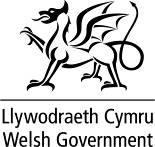 Llywodraeth CymruRhaglen Grant Cyfalaf Trawsnewid 2022/23Ffurflen Gais Datgan DiddordebNodynRhaid ichi ddefnyddio’r ffurflen hon i gyflwyno Datganiad o Ddiddordeb ar gyfer y Rhaglen Grant Cyfalaf Trawsnewid.Dylech ddarllen yr arweiniad i’r Meini Prawf Datgan Diddordeb cyn llenwi’r ffurflen hon. Dylech lenwi pob adran yn y ffurflen. Mae’n bosibl na fydd ffurflenni anghyflawn yn cael eu derbyn. Os bydd eich Datganiad o Ddiddordeb yn llwyddiannus, byddwn yn eich gwahodd i ddatblygu a chyflwyno cais llawn. Nodwch nad yw Datganiad o Ddiddordeb llwyddiannus yn gwarantu y byddwn yn ariannu’ch prosiect. Anfonwch eich ffurflen wedi’i llenwi at DiwylliantAChwaraeon@llyw.cymru erbyn 13 Medi 2021. Ni fyddwn yn derbyn ceisiadau ar ôl y dyddiad hwn. Mae Llywodraeth Cymru yn ystyried diogelu eich data o ddifrif. Gallwn rannu unrhyw ddata yr ydych yn eu darparu i ni ag asiantaethau gwrth-dwyll a thrydydd partïon at ddibenion atal a datgelu twyll. Rheolir unrhyw ddata personol a gasglwn yn unol â'n Hysbysiad Preifatrwydd sydd ar gael i'w weld yma: Hysbysiad preifatrwydd Llywodraeth Cymru | LLYW.CYMRUDatganiad o Ddiddordeb Crynodeb o’r ProsiectTeitl y prosiect (Rhowch deitl gwaith disgrifiadol cryno i’ch prosiect)Nodwch ym mha fand cyllido mae eich prosiect:Blaenoriaeth y prosiect 
(Os ydych yn cyflwyno mwy nag un cais, rhaid ichi nodi blaenoriaeth pob prosiect ar sail y corff cyfan. 1 / 2 yw’r brif flaenoriaeth, 2 / 2 yw’r ail flaenoriaeth).Eich CorffEnw’r rhiant gorff: Enw’r gwasanaeth:Math o wasanaeth: Prif gyswllt y prosiectEnw:Cyfeiriad:E-bost:Ffôn:Cyfeiriad gwasanaeth, os yn wahanol i’r prif gyswllt:Ydi’ch corff wedi’i gofrestru ar gyfer TAW?Os yw wedi’i gofrestru, beth yw’ch rhif TAW?Ydi’ch corff yn elusen gofrestredig, sefydliad corfforedig elusennol neu gwmni budd cymunedol?Os ydi, nodwch eich rhif cofrestru a'ch statwsTrosolwg o’r ProsiectDisgrifiad o’r Prosiect (heb fod yn fwy na 250 gair)
Disgrifiwch yn gryno ond yn eglur beth yw diben y prosiect, pa welliannau fydd yn cael eu gwneud, pam mae angen y rhain, a chanlyniadau arfaethedig y gwaith. (Gellir nodi manylion pellach yn yr adrannau wedyn).Lleoliad y Prosiect Enw’r adeilad: Cyfeiriad:Rhowch fanylion oriau agor y man gwasanaeth mae’r prosiect yn ymdrin ag ef: Ydi’r adeilad yn cael ei defnyddio fel amgueddfa, archif neu lyfrgell yn unig?Os nad hwn yw’r unig ddefnydd, rhowch fanylion y cyd-ddefnydd:Ydi’ch corff yn berchen ar yr adeilad / lleoliad, neu yn ei rhentu?Os ydych yn rhentu’r adeilad, pwy yw’r perchennog?Os ydych yn rhentu’r adeilad, sawl blwyddyn sydd ar ôl ar y brydles?Amserlen y ProsiectAmlinellwch yr amserlen arfaethedig ar gyfer eich prosiect.  Efallai y byddwn yn ystyried ariannu prosiectau dros 2 flynedd ariannol. Rhowch wybod i ni os hoffech i ni ystyried hyn ar gyfer eich prosiect ac amlinellu'r rhesymau dros eich cais.Dyddiad dechrau arfaethedig: Dyddiad gorffen tebygol: Rhesymau dros y cais am ddyfarniad 2 flynedd:Os mai'r ateb i'r uchod oedd 'Nac Oes' dylech gadarnhau y bydd holl elfennau’r prosiect a gyllidir â grant yn dechrau ar ôl 1 Ebrill 2022 ac yn cael eu cwblhau erbyn 1 Chwefror 2023: A ydy eich prosiect yn cynnwys adeilad rhestredig neu heneb gofrestredig?Os ydy, rhowch fanylion yma:Oes angen Caniatâd Cynllunio neu Ganiatâd Adeilad Rhestredig er mwyn bwrw ymlaen â’ch prosiect? Rhowch dystiolaeth o'r gofynion cynllunio / caniatâd ar gyfer eich prosiect, gan gynnwys unrhyw drefniadau ar gyfer cael y caniatâd angenrheidiol, a phryd y bydd y rhain ar waith:Sylwer: gwrthodir prosiectau heb ganiatâd angenrheidiol yn ystod gam 2.Costau’r ProsiectNoder na all cyfanswm cost eich prosiect yng Ngham 2 fod yn fwy na'r swm a nodir yma.Esboniwch y trefniadau ar gyfer sicrhau’r isafswm angenrheidiol  o arian cyfatebol o 10%, a phryd y caiff hyn ei gadarnhau:Ydych chi wedi cysylltu â'r cynghorydd sector perthnasol yn Diwylliant a Chwaraeon i drafod y prosiect hwn?CyngorPa gyngor arall ydych chi wedi'i geisio ar gyfer y prosiect hwn? Rhowch fanylion.Rhaid i amgueddfeydd y mae angen mentor arnynt o dan y Cynllun Achredu Amgueddfeydd gadarnhau eu bod wedi ymgynghori â'u mentor a darparu tystiolaeth o hyn.Meini prawf BlaenoriaethEsboniwch sut y bydd eich prosiect arfaethedig yn cyflawni yn erbyn Rhaglen Lywodraethu - Llywodraeth Cymru  (2021-2026) ac bodloni meini prawf blaenoriaeth datgan diddordeb y cynllun Grantiau Cyfalaf Trawsnewid (ceir arweiniad yn adran 6, tudalennau 5-9).Datblygu Cynaliadwy (hyd at 300 gair)Pobl (hyd at 300 gair)Casgliadau (hyd at 300 gair)Cyweddu Strategaethau (hyd at 200 gair)Safonau (hyd at 200 gair)Datganiad gan yr YmgeisyddAr ran y corff llywodraethu, rwyf yn cadarnhau fy mod yn llofnodwr awdurdodedig ac yn cadarnhau nad yw’r gwaith a ddisgrifir wedi dechrau, a hyd eithaf fy ngwybodaeth a’m cred, mae’r wybodaeth a nodir yn y ffurflen gais yn gywir.Enw:							Swydd:Cyfeiriad:E-bost:							Ffôn:Llofnod:						Dyddiad:Band A (£50,000 - £150,000)Band B (£150,001 - £300,000)Amgueddfa Achrededig neu gyda statws “Gweithio tuag at Achredu”Archif Achrededig neu gyda statws “Gweithio tuag at Achredu”LlyfrgellYdiNac ydiYdiNac ydiYdiNac ydiPerchenRhentuOesNac OesYdyNac ydyYdyNac ydyOesNac oesCyfanswm cost y prosiectGrant a gwneir cais amdanoFfynonellau cyllid eraillYdwfNac ydwf